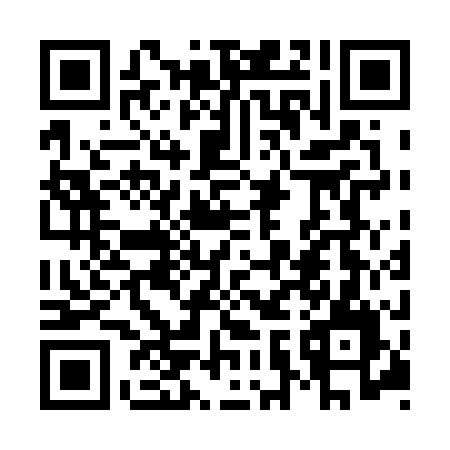 Ramadan times for Gruszkowie, PolandMon 11 Mar 2024 - Wed 10 Apr 2024High Latitude Method: Angle Based RulePrayer Calculation Method: Muslim World LeagueAsar Calculation Method: HanafiPrayer times provided by https://www.salahtimes.comDateDayFajrSuhurSunriseDhuhrAsrIftarMaghribIsha11Mon4:154:156:0211:503:475:405:407:2012Tue4:134:136:0011:503:485:425:427:2213Wed4:114:115:5811:503:495:435:437:2414Thu4:084:085:5611:503:515:455:457:2615Fri4:064:065:5311:493:525:465:467:2716Sat4:044:045:5111:493:535:485:487:2917Sun4:024:025:4911:493:545:495:497:3118Mon3:593:595:4711:493:565:515:517:3219Tue3:573:575:4511:483:575:525:527:3420Wed3:543:545:4311:483:585:545:547:3621Thu3:523:525:4111:483:595:565:567:3822Fri3:503:505:3811:474:015:575:577:4023Sat3:473:475:3611:474:025:595:597:4124Sun3:453:455:3411:474:036:006:007:4325Mon3:423:425:3211:464:046:026:027:4526Tue3:403:405:3011:464:056:036:037:4727Wed3:373:375:2811:464:076:056:057:4928Thu3:353:355:2611:464:086:066:067:5129Fri3:323:325:2311:454:096:086:087:5330Sat3:303:305:2111:454:106:096:097:5431Sun4:274:276:1912:455:117:117:118:561Mon4:244:246:1712:445:127:137:138:582Tue4:224:226:1512:445:137:147:149:003Wed4:194:196:1312:445:147:167:169:024Thu4:174:176:1112:435:167:177:179:045Fri4:144:146:0912:435:177:197:199:066Sat4:114:116:0612:435:187:207:209:087Sun4:094:096:0412:435:197:227:229:108Mon4:064:066:0212:425:207:237:239:129Tue4:034:036:0012:425:217:257:259:1410Wed4:014:015:5812:425:227:267:269:17